Государственное профессиональное образовательное учреждениеЯрославской областиМышкинский политехнический колледж«Утверждаю»: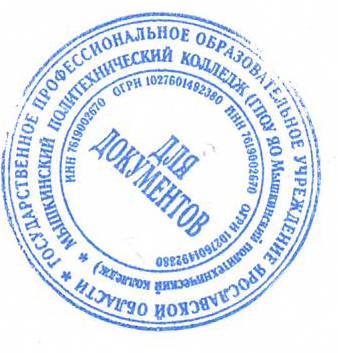 Директор ГПОУ ЯОМышкинского политехнического колледжа/ Т.А. Кошелева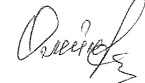 «29» августа  2020 г.Адаптированная образовательная программадля лиц с ограниченными возможностями здоровья по учебной дисциплине «Основы строительного черчения»Профессия: 19727 «Штукатур», 13450 «Маляр»форма обучения: очнаянормативный срок обучения: 1 год 10 месяцевРазработчик:преподавательЗемских Т.В.Согласовано на заседании МОМышкин, 2020СОДЕРЖАНИЕПАСПОРТ РАБОЧЕЙ ПРОГРАММЫ УЧЕБНОЙ ДИСЦИПЛИНЫ………………………..3СТРУКТУРА И СОДЕРЖАНИЕ УЧЕБНОЙ ДСЦИПЛИНЫ«ОСНОВЫ СТРОИТЕЛЬНОГО ЧЕРЧЕНИЯ»………………………………………………...4ТЕМАТИЧЕСКИЙ ПЛАН И СОДЕРЖАНИЕ УЧЕБНОЙ ДИСЦИПЛИНЫ……………….5УСЛОВИЯ РЕАЛИЗАЦИИ РАБОЧЕЙ ПРОГРАММЫ УЧЕБНОЙ ДИСЦИПЛИНЫ……………………………………………………………………7КОНТРОЛЬ И ОЦЕНКА РЕЗУЛЬТАТОВ ОСВОЕНИЯ УЧЕБНОЙ ДИСЦИПЛИНЫ……………………………………………………………………91. ПАСПОРТ РАБОЧЕЙ  ПРОГРАММЫ УЧЕБНОЙ ДИСЦИПЛИНЫ«ОСНОВЫ СТРОИТЕЛЬНОГО ЧЕРЧЕНИЯ»1.1. Область применения программыПрограмма учебной дисциплины является частью образовательной программы профессиональной подготовки для лиц с ограниченными возможностями здоровья «13450 Маляр. 19727 Штукатур» на основе требований ФГОС. Может быть использована в дополнительном профессиональном образовании по направлениям:- выполнение штукатурных работ; - выполнение монтажа каркасно-обшивочных конструкций; - выполнение малярных работ; Также в программах переподготовки, повышения квалификации и профессиональной подготовки по профессиям: код 13450 «Маляр», код 19727 «Штукатур» в качестве маляра и штукатура 2- 3 разряда в организациях (на предприятиях) массового и серийного производства, в ремонтно-строительных управлениях, на промышленных предприятиях, ЖКХ с единичным производством независимо от их организационно-правовых форм.1.2. Место дисциплины в структуре основной профессиональной образовательной программы: «Основы строительного черчения».1.3. Цели и задачи учебной дисциплины – требования к результатам освоения дисциплины:В результате освоения дисциплины обучающийся должен уметь:читать архитектурно-строительные чертежи, проекты, схемы производства работВ результате освоения дисциплины обучающийся должен знать: - требования единой системы конструкторской документации (ЕСКД) и системы проектной документации для строительства (СПДС);- основные правила построения чертежей и схем, виды нормативно-технической документации;- виды строительных чертежей, проектов, схем производства работ;- правила чтения технической и технологической документации;- виды производственной документации1.4. Количество часов на освоение учебной дисциплины: обязательная аудиторная учебная нагрузка обучающегося – 17  часов;2. СТРУКТУРА И СОДЕРЖАНИЕ УЧЕБНОЙ ДИСЦИПЛИНЫ «Основы строительного черчения»2.1. Объем учебной дисциплины и виды учебной работыДля характеристики уровня освоения учебного материала используются следующие обозначения:1. – ознакомительный (узнавание ранее изученных объектов, свойств); 2. – репродуктивный (выполнение деятельности по образцу, инструкции или под руководством)3. – продуктивный (планирование и самостоятельное выполнение деятельности, решение проблемных задач).3. условия реализации программы учебной дисциплины«Основы строительного черчения»3.1. Требования к материально-техническому обеспечениюРеализация программы учебной дисциплины требует наличия учебного кабинета «Техническое черчение»Оборудование учебного кабинета: парты, стулья, классная доска, стол преподавателя, стеллажи для книг, информационные стенды, наглядные пособия, Технические средства обучения: компьютер, лазерный проектор, интерактивная доскаОборудование рабочих мест: компьютеры, сканер, принтер, копир, выход в сеть Интернет, наличие локальной  сети. 3.2. Информационное обеспечение обученияОсновные источники: 1. Вышнепольский И.С. Техническое черчение. – М. Высшая школа,2008.2. Гусарова Е.А.,  Митин Т.В. и др.  Строительное черчение: учебник для НПО – М.: Академия, 2003. 3. Короев Ю.И. Черчение для строителей. – М.,2009. 4. Полежаев Ю.О. Строительное черчение: учебник для НПО – М.: Академия, 2009.Дополнительные источники: 1. Вышнепольский И.С.Техническое черчение с элементами программированного обучения.- М. Высшая школа,2008.2. Вышнепольский И.С. Техническое черчение: Учебник для профессиональных учебных заведений.-6-еизд., испр. - М.Высшая школа 2003. 3. Ивлиев А.А. Отделочные строительные работы: учебник для НПО – М.: Академия, 2009. 4. Короев Ю.И. Черчение для строителей: учебник для СПТУ. – М.: ВШ, 19875. Миронов Б.Г. Черчение. - М. Машиностроение, 2006. 6. Розов С.В. Курс черчения. - М.Машиностроение, 2004.7. Якубович А.А. Задания по черчению для строителей: учеб. пособие для СПУ. – М. ВШ., 1984Интернет-ресурсы:http://www.bestreferat.ru/referat-88578.html - архитекторы ХХ векаhttp://www.worldarthistory.com/architecture-XX-century.html  - архитекторы ХХ векаhttp://www.slideshare.net/Lemox09/20-presentation-952734 - архитекторы ХХ векаhttp://www.bibliotekar.ru/avanta/50.htm - Москва XVIII векhttp://nacherchy.ru/ - основы строительного черчения (и далее по ссылкам)Дополнительные источники: Справочно-информационные и периодические изданияВидеоматериалы4. Контроль и оценка результатов освоения учебной Дисциплины«Основы строительного  черчения»Текущий контроль проводится преподавателем в процессе проведения практических занятий,  выполнения обучающимися индивидуальных заданий, самостоятельных работ. Формы и методы текущего контроля по учебной дисциплине «Основы строительного черчения» доводятся до сведения обучающихся в начале обучения. Для текущего контроля образовательными учреждениями создаются фонды оценочных средств (ФОС). ФОС включают в себя педагогические контрольно-измерительные материалы, предназначенные для определения соответствия (или несоответствия) индивидуальных образовательных достижений основным показателям результатов подготовки (таблицы).Оценка знаний, умений и навыков по результатам текущего контроля производится в соответствии с универсальной шкалой (таблица). Вид учебной работыКоличествочасовОбязательная аудиторная учебная нагрузка (всего) 17в том числе:Теоретические занятия2Практические занятия15Итого:17Итоговая аттестация в форме  письменного зачёта (контрольная работа).Итоговая аттестация в форме  письменного зачёта (контрольная работа).2.2. Учебный тематический план и содержание учебной дисциплины «Основы строительного черчения»2.2. Учебный тематический план и содержание учебной дисциплины «Основы строительного черчения»2.2. Учебный тематический план и содержание учебной дисциплины «Основы строительного черчения»2.2. Учебный тематический план и содержание учебной дисциплины «Основы строительного черчения»Наименование темСодержание учебного материалаКоличество часовУровень освоенияТема 1.Роль черчения в профессииУрок 1. Роль черчения в профессии «Маляр, штукатур»11Тема 2.Правила оформления чертежейУрок 2. Правила оформления чертежей соответственно требованиям  ЕСКД (Единой системе конструкторской документации) и СПДС.11Тема 3.Геометрические построения на плоскостиПрактические занятия:Урок 3. Заполнить рабочий  лист «Деление отрезка на равные части»Урок 4. Заполнить рабочий  лист «Деление окружности на равные части»Урок 5. Заполнить рабочий  лист «Сопряжения»Урок 6. Заполнить рабочий  лист «Геометрические фигуры и тела»Урок 7. Выполнить построение прямых архитектурных обломов (гусёк, каблучок,  вал)522Тема 4Части зданийПрактические занятия:Урок 8. Заполнить рабочий лист по теме «Части зданий»Урок 9. Начертить план двухкомнатной квартиры, проставить размеры.Урок 10. Начертить разрез трёхэтажного здания, проставить размеры.Урок 11. Выполнить чертёж фасада садового домика.Урок 12. Изобразить условные графические обозначения строительных материалов.522Тема 5.Организация рабочего процессаПрактические занятия:Урок 13. Выполнить схему организации рабочего процесса при выполнении малярных работ (по описанию).Урок 14. Выполнить схему организации рабочего процесса при выполнении штукатурных работ (по описанию).Урок 15. Изобразить условные графические изображения и обозначения на генеральных планах.Урок 16. Выполнить чертеж временных сооружений на стройплощадке.Урок 17. Письменный зачет (контрольная работа)522Раздел (тема) учебной дисциплиныРезультаты (освоенные умения, усвоенные знания)Основные показатели результатов подготовкиФормы и методы контроля Тема 1.Роль черчения в профессииИмеет представление о предмете «Основы строительного черчения», понимает взаимосвязь с предметами профессионального циклаХарактеризует предмет «Основы строительного черчения)», как необходимый компонент профессионального образованияДемонстрирует знание чертёжных инструментов и принадлежностей, их назначение, приёмы работы с нимиПредъявляет  результаты самостоятельной работы в виде презентацийСобеседование, заполнение рабочих листов, работа с информационными материалами (проспекты, буклеты, журналы, интернет-ресурсы), представление презентации,чек-лист Тема 2.Правила оформления чертежейЗнает и применяет  нормы и правила оформления чертежей при их выполнении   Выполняет задания соответственно Государственным стандартам (ЕСКД, СПДС)  Определяет тип линий для выполнения чертежей в  соответствии с их назначением  Принимает решение о применении размера шрифта на чертежеДемонстрирует умения по выполнению надписей чертёжным шрифтом Обосновывает простановку размеров на чертеже в соответствии с требованиями ГОСТ Выбирает масштаб для выполнения чертежа в соответствии с ГОСТ и заданиемСамостоятельная работа, консультации, зачёт, собеседование, заполнение рабочих листов, практические работы, работа с информационными и справочными материалами самооценка, чек-лист Тема 3.Геометрические построения на плоскостиЗнает названия геометрических фигурВладеет приёмами работы циркулем, линейкой, транспортиром, лекалом, треугольником для построения геометрических фигурЗнает определение, назначение сопряжений, способы их построенияЗнает определение лекальных кривых и способы их построения Называет геометрические фигуры Определяет применение геометрических фигурВыполняет геометрические построения с помощью чертёжных инструментовВыполняет  деление окружности на равные частиВыполняет построение сопряжений двух линий, углов, двух окружностей внутренним и внешним способомВыполняет построение лекальных кривых Определяет область применения лекальных кривых  Использует приёмы геометрических  построений на плоскости при выполнении практического задания Самостоятельная работа, работа в группе, взаимооценка,заполнение рабочих листов, самооценка, собеседование, консультация, , чек-листТема 4Части зданийЗнает конструктивные элементы зданий, их назначениеВладеет умениями построения планов, разрезов, фасадов зданий Читает чертежи планов, разрезов, фасадов зданий Демонстрирует знание конструктивных элементов зданий, даёт им определениеХарактеризует каждый конструктивный элемент по назначению и обозначениюВыполняет построение планов зданий в соответствии с правилами и требованиями ЕСКД, СПДСВыполняет построение разрезов зданий в соответствии с правилами и требованиями ЕСКД, СПДСВыполняет построение фасадов зданий в соответствии с правилами и требованиями ЕСКД, СПДСЧитает чертежи планов, разрезов, фасадов зданий (по алгоритму)Самостоятельная работа, заполнение рабочих листов, самооценка, взаимооценка, собеседование, консультации, чек-лист Тема 5.Организация рабочего процессаЗнает условные графические изображения и обозначения, применяемые на генеральных планахи применяет их при выполнении заданияЗнает правила чтения схем организации производственного процесса Умеет читать  схемы  производства строительно-монтажных  работУмеет читать  схемы организации рабочего процесса при выполнении малярных работУмеет читать    схемы организации рабочего процесса при выполнении штукатурных работ (по описанию)Выполняет чертёжи генеральных планов, используя условные графические изображения и обозначения соответственно ГОСТ Составляет схемы производства строительно-монтажных работ Выполняет схему организации рабочего процесса при выполнении малярных работ (по описанию)Выполняет схему организации рабочего процесса при выполнении штукатурных работ (по описанию)Читает  схемы производства отделочных строительных работСамостоятельная работа, практическая работа, взаимооценка, собеседование, консультация,самооценка, чек-лист Процент результативности (правильных ответов)Качественная оценка индивидуальных образовательных достиженийКачественная оценка индивидуальных образовательных достиженийПроцент результативности (правильных ответов)балл (отметка)вербальный аналог90 ÷ 1005отлично80 ÷ 894хорошо70 ÷ 793удовлетворительноменее 702не удовлетворительно